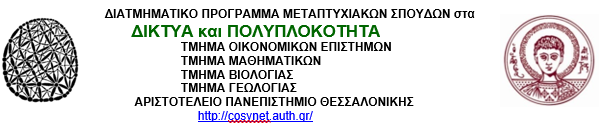 Α Ν Α Κ Ο Ι Ν Ω Σ ΗΠαρουσίαση Διπλωματικής ΕργασίαςΧρόνος: Τετάρτη 5 Ιουνίου 2024, ώρα 14:00Χώρος: Διαδικτυακά στον σύνδεσμο 
https://authgr.zoom.us/j/97089010178?pwd=Zmo1RzdKWXRLOUVZQU1jWVV6ZzFxUT09άΤίτλος  Εργασίας Φοιτητής3-μελής ΕπιτροπήGroup Decision Making in Social Networks Ομαδική Λήψη Αποφάσεων σε Κοινωνικά ΔίκτυαΜιλαν ΤσομπανογλουΙωαννίδης Ε. (Επιβλέπων)Αντωνίου Ι.
Μωυσιάδης Π. 